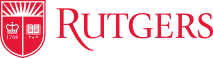 Please fill out the following for RU Marketplace Access: (SciQuest Roles: Requestor, Inquirer, Approver, IPO Invoice Processor)For Approvals please add the following GL, Project, or IPO information; provide Net ID(s) and name(s) for approver(s): Please email completed form to procure@finance.rutgers.eduAdd or RemoveNet IDemailFirst NameLast NameSciQuest RoleRole Approver/SupervisorAdd or RemoveUnitDivisionOrgFundPrimary Approver:           All Dollar AmountsPrimary Approver:               $0-5KPrimary Approver:$ 5-10 KPrimary Approver:over $10kSecondary Approver: All Dollar AmountsSecondary Approver:Over $50KAdd or RemoveUnitDivisionOrgFundPrimary Approver:           All Dollar AmountsPrimary Approver:               $0-5KPrimary Approver:$ 5-10 KPrimary Approver:over $10kSecondary Approver: All Dollar AmountsSecondary Approver:Over $50KAdd or Remove
ProjectPrimary Approver:           All Dollar AmountsPrimary Approver:               $0-5KPrimary Approver:$ 5-10 KPrimary Approver: over $10kSecondary Approver: All Dollar AmountsSecondary Approver:Over $50KAdd or Remove
ProjectPrimary Approver:           All Dollar AmountsPrimary Approver:               $0-5KPrimary Approver:$ 5-10 KPrimary Approver: over $10kSecondary Approver: All Dollar AmountsSecondary Approver:Over $50KAdd or Remove
IPOPrimary Approver:           All Dollar AmountsPrimary Approver:               $0-5KPrimary Approver:$ 5-10 KPrimary Approver: over $10kSecondary Approver: All Dollar AmountsSecondary Approver:Over $50KAdd or Remove
IPOPrimary Approver:           All Dollar AmountsPrimary Approver:               $0-5KPrimary Approver:$ 5-10 KPrimary Approver: over $10kSecondary Approver: All Dollar AmountsSecondary Approver:Over $50K